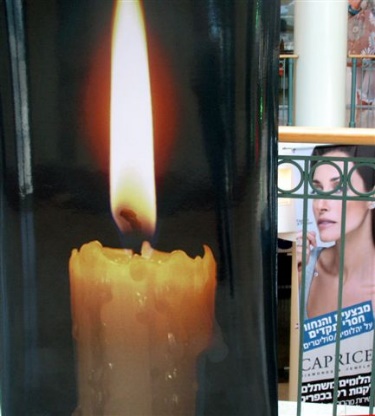 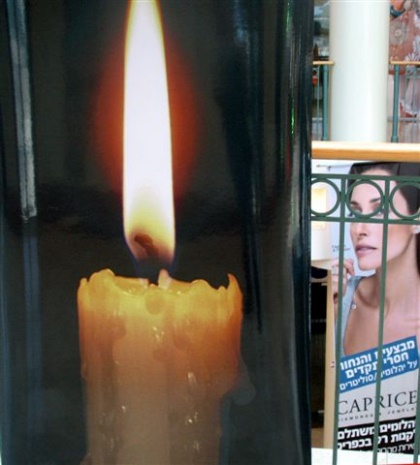 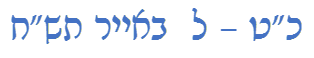 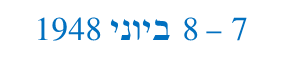 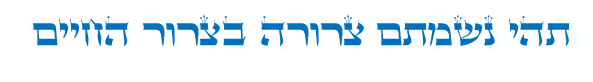 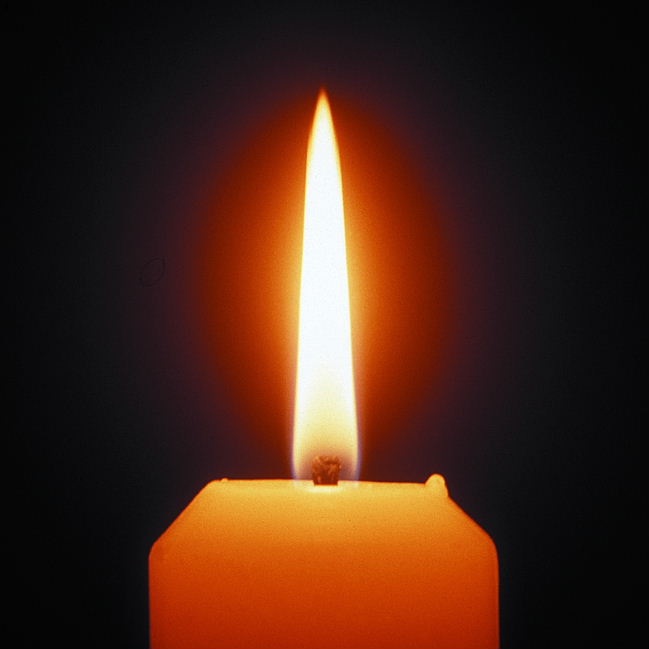 שם ייחוס משפחתיהערות         אסאבאן אליהועובד של שמעיה טובול          אזולאי מימון          בן מימון יחיה          כהן עיישהאמו של ר' משה אחת משישה נרצחים מאותה משפחה          כהן עיישהאשתו של ר' משה בת 33. אחת משישה נרצחים מאותה משפחה          כהן דוד בנו של יצחק          כהן אפריםבנו של ר' משה בן 13. נטבח בערב יום הבר מצווה שלו          כהן אליהובנו של דוד          כהן פורטון בתם של ר' משה ועיישהבת 6. אחת משישה נרצחים מאותה משפחה          כהן מָחָה               בתם של אליהו וסעודה אחת משלושה נרצחים מאותה משפחה          כהן מֶחָההאם של שמואל מריליאחת משני נרצחים מאותה משפחה        כהן מאירבנם של אליהו וסעודהאחד משלושה נרצחים מאותה משפחה        כהן משהבנה של עיישהבן 38. רב ושוחט,  אחד משישה נרצחים מאותה משפחה        כהן נונהבתו של אהרן        כהן סעודהאשתו של אליהואחת משלושה נרצחים מאותה משפחה        כהן סעודהבתו של שלמהאחת משני נרצחים מאותה משפחה         כהן שמעוןבנו של אברהם        כהן שמחהבתם של ר' משה ועיישהבת שנה.  אחת משישה נרצחים מאותה משפחה        כהן יצחקבנם של שלמה וסעודהאחד משני נרצחים מאותה משפחה        דיין מסעודאדם זקן        אדרי שמטוב        מלכה נונהאשתו של שלמהאחת מארבעה נרצחים מאותה משפחה        מלכה שלוםבנם של שלמה ונונהאחד מארבעה נרצחים מאותה משפחה        מלכה שמעוןבנם של שלמה ונונהאחד מארבעה נרצחים מאותה משפחה        מלכה שלמהראש המשפחהאחד מארבעה נרצחים מאותה משפחה        מרציאנו סעודהבתם של משה וסולטנהאחד מארבעה נרצחים מאותה משפחה        מרציאנו שלימן ראש המשפחהאחד מארבעה נרצחים מאותה משפחה        מרציאנו סולטנהאשתו של משהאחד מארבעה נרצחים מאותה משפחה        מרציאנו יעקב בנם של משה וסולטנהאחד מארבעה נרצחים מאותה משפחה        מרילי מחהאשתו של מאיראחת משלושה נרצחים מאותה משפחה        מרילי מזלטובבתם של מאיר ומחהאחת משלושה נרצחים מאותה משפחה        מרילי מאירראש המשפחהאחד משלושה נרצחים מאותה משפחה        מרילי מאירבנה של מחה כהןאחד משני נרצחים מאותה משפחה        סעדון אליהובנו של יצחק (דוד של קמי אשתו של מימון)        טֶבּוּל עמרםבנו של שמעיהאחד משלושה נרצחים מאותה משפחה        טֶבּוּל שמעיהאבא של עמרם אחד משני נרצחים מאותה משפחה        משה(לא ידוע)        סילבן(לא ידוע)מאלג'יריה